Processo n.º 23069.174994/2022-24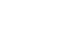 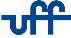 ANEXO I-C DO EDITAL DE LICITAÇÃO PE N.º 92/2022/ADINDICAÇÃO DE PREPOSTO JUNTO À UFF(em papel timbrado do licitante)[Cidade], [dia] de [mês] de 2022.À Universidade Federal FluminenseA/C: Coordenação de Licitação da Pró-Reitoria de AdministraçãoAssunto: Referência Edital de Licitação por Pregão Eletrônico n.º 92/2022/ADPrezados Senhores:Considerando a participação deste Licitante, e em consonância com o estabelecido no Termo de Referência do precitado Pregão eletrônico, indicamos o Preposto abaixo, apto a atuar nas questões relativas à Ata de Registro de Preços, caso nossa proposta seja homologada.Identificação do Representante Legal da Empresa (Preposto):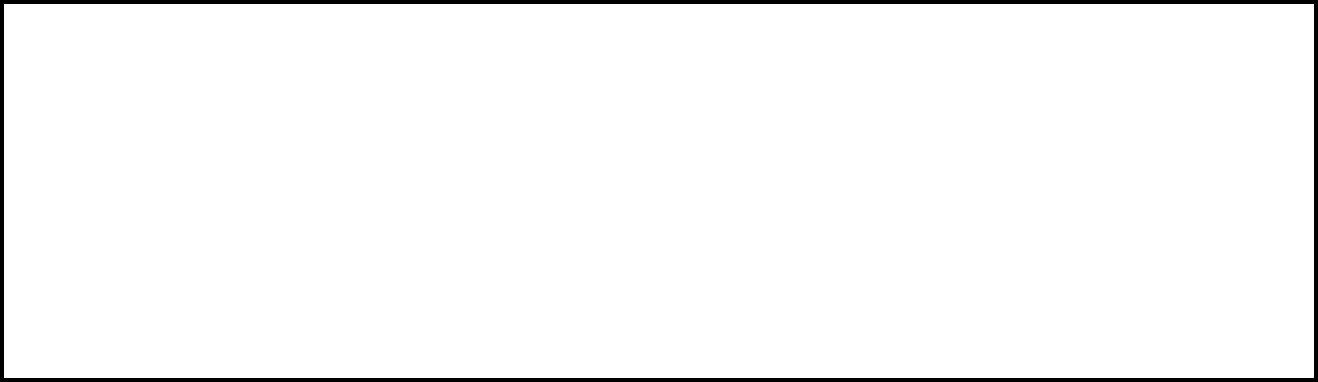 Nome: _________________________________________________________Documento de Identidade n.º ________________ ; Órgão expedidor:__________CPF/MF n.º ______________________________Email válido: ________________________________________________________Telefone Fixo: (	)_______________________ Telefone Celular: (	)_______________________Declaro ainda, que temos pleno conhecimento que as eventuais notas de Empenhos, encaminhadas por este Órgão Gerenciador e seus Participantes se dará através de comunicação por email do Preposto, e deverá ser confirmada em até 24 horas úteis, sob pena de aplicação de sanções cabíveis.Em caso de necessidade de substituição do Preposto, a Contratada deverá notificar a Contratante apresentando novo nome, com seus dados pessoais e contato.Atenciosamente______________________________________________[Assinatura do Representante Legal e carimbo da Empresa]____________________________________________________________________Anexo I-C – Modelo de Indicação do Preposto	Pág. 1/1